Imię i nazwisko ……………………………………………… 		           Klasa …………   Grupa A 1. Wyjaśnij, jakie osiągnięcia kultury starożytnych Greków obrazują poniższe symbole oraz krótko opisz te dziedziny.…… – ………………………………………………………………………………………………………………………………………………………………………………………………………………………………… – ………………………………………………………………………………………………………………………………………………………………………………………………………………………………… – ………………………………………………………………………………………………………………………………………………………………………………………………………………………………… – ………………………………………………………………………………………………………………………………………………………………………………………………………………………………… – ……………………………………………………………………………………………………………………………………………………………………………………………………………………………2. Wybierz spośród podanych i podkreśl 
autora oraz tytuł dzieła pokazanego na ilustracji.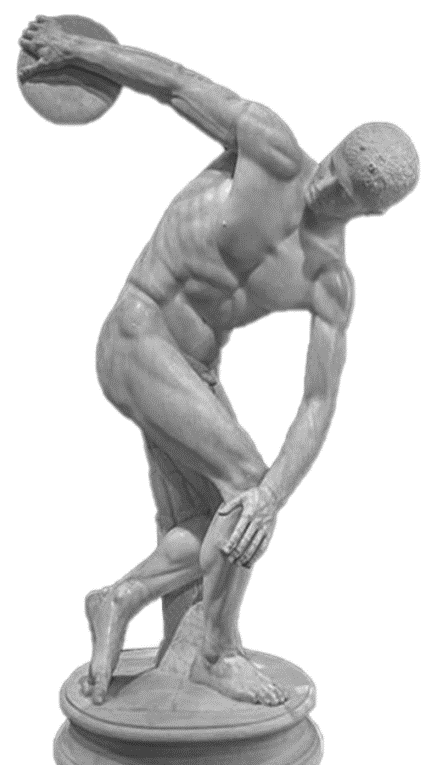 ZeusMyronPoliklet	FidiaszApolloDyskobolImię i nazwisko ……………………………………………… 		           Klasa …………   Grupa B 1. Wyjaśnij, jakie osiągnięcia kultury starożytnych Greków obrazują poniższe symbole oraz krótko opisz te dziedziny.…… – ………………………………………………………………………………………………………………………………………………………………………………………………………………………………… – ………………………………………………………………………………………………………………………………………………………………………………………………………………………………… – ………………………………………………………………………………………………………………………………………………………………………………………………………………………………… – ………………………………………………………………………………………………………………………………………………………………………………………………………………………………… – ……………………………………………………………………………………………………………………………………………………………………………………………………………………………2. Wybierz spośród podanych i podkreśl 
autora oraz tytuł dzieła pokazanego na ilustracji.  Fidiasz	Myron	ZeusPoliklet	DyskobolApollo10. Religia i kultura starożytnych Greków Zakres podstawowy. Model odpowiedzi* * Akceptowane są wszystkie odpowiedzi merytorycznie poprawne i spełniające warunki zadania. 10. Religia i kultura starożytnych GrekówZAKRES PODSTAWOWYA.B.C.D.E.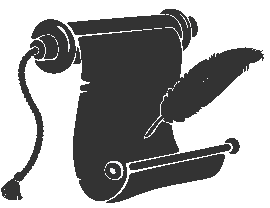 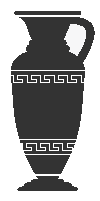 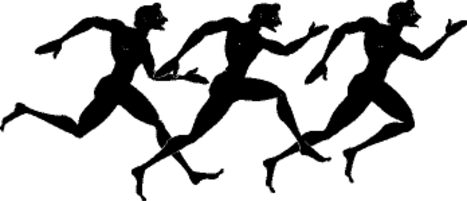 10. Religia i kultura starożytnych GrekówZAKRES PODSTAWOWYA.B.C.D.E.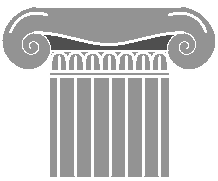 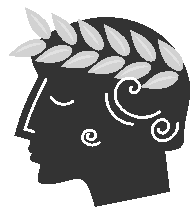 Nr zadaniaGrupa AGrupa BPunktacja1.np.A – teatr – Grecja jest uważana za kolebkę teatru europejskiego B – literatura – zapoczątkowanie rodzajów literackich: epiki, liryki, dramatu, a także stworzenie historiografii C – architektura – stworzenie porządków architektonicznych: jońskiego, doryckiego, korynckiego, wznoszenie okazałych, bogato dekorowanych świątyńD – ceramika – bogato zdobiona ceramika czerwono- i czarnofigurowaE – igrzyska olimpijskie – wymyślenie idei rywalizacji sportowej oraz dyscyplin sportowych, zawieszanie wojen na czas organizowania igrzysknp.A – architektura – stworzenie porządków architektonicznych: jońskiego, doryckiego, korynckiego, wznoszenie okazałych, bogato dekorowanych świątyńB – igrzyska olimpijskie – wymyślenie idei rywalizacji sportowej oraz dyscyplin sportowych, zawieszanie wojen na czas organizowania igrzysk C – teatr – Grecja jest uważana za kolebkę teatru europejskiegoD – literatura – zapoczątkowanie rodzajów literackich: epiki, liryki, dramatu, a także stworzenie historiografiiE – ceramika – bogato zdobiona ceramika czerwono- i czarnofigurowa10 pkt(po 1 pkt za nazwanie dziedziny; 
po 1 pkt za opis)2.MyronMyron1 pkt 2.DyskobolDyskobol1 pkt RAZEMRAZEMRAZEM12 pkt